IRB Membership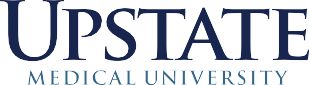 Updated: August 12, 2022**Christopher Morley, PhD, MA, CAS, IRB Chair:Professor and Chair of Public Health & Preventative MedicineProfessor of Family Medicine and Psychiatry/Behavioral Sciences*Danielle Katz, MD, IRB Vice Chair: Asst Dean,Graduate Medical Education & Associate Professor of Orthopedics David Baines: Community Member and Prisoner RepresentativeKatalin Banki, MD: Associate Professor of PathologyDonald Blair, MD: Professor of MedicineChantel Eckert, DNP: Clinical Research Compliance SpecialistGrahame Gould, MD: Associate Professor of NeurosurgeryCarolyn Haughton: Community MemberDavid Lehman, MD, PharmD: Professor of MedicineMichael Lioudis, MD: Division Chief of NephrologyChris Miller, PharmD, BCPS: Associate Director of Pharmacy for Clinical Services; Clinical Associate Professor of MedicineLuke Probst, PharmD, BCPS: Director of Pharmacy Special Projects, Assistant Professor of Medicine and PediatricsMichelle Saya, RN, BSN, MSM: Chief Compliance Officer for ResearchRahul Seth, DO: Assistant Professor of Medicine Hematology/OncologyJody Sima, MD: Assistant Professor of PediatricsBrittany Simone, DO: Assistant Professor of Radiation oncology